Name:                                                                                                                                              Date: Argument and Research ProjectKonrad and Fields 7th Grade ELAAre video games good for people?Newsbank TextLocate video games background text from GrolierGrolier=toronline.org>Media Policies>TOR Media Website>Scroll Down to Destiny link>TOR>GrolierSearch video gamesCopy and paste (Right-click>A) the article’s URL, MLA citation and text to a blank Word document (Ctrl N).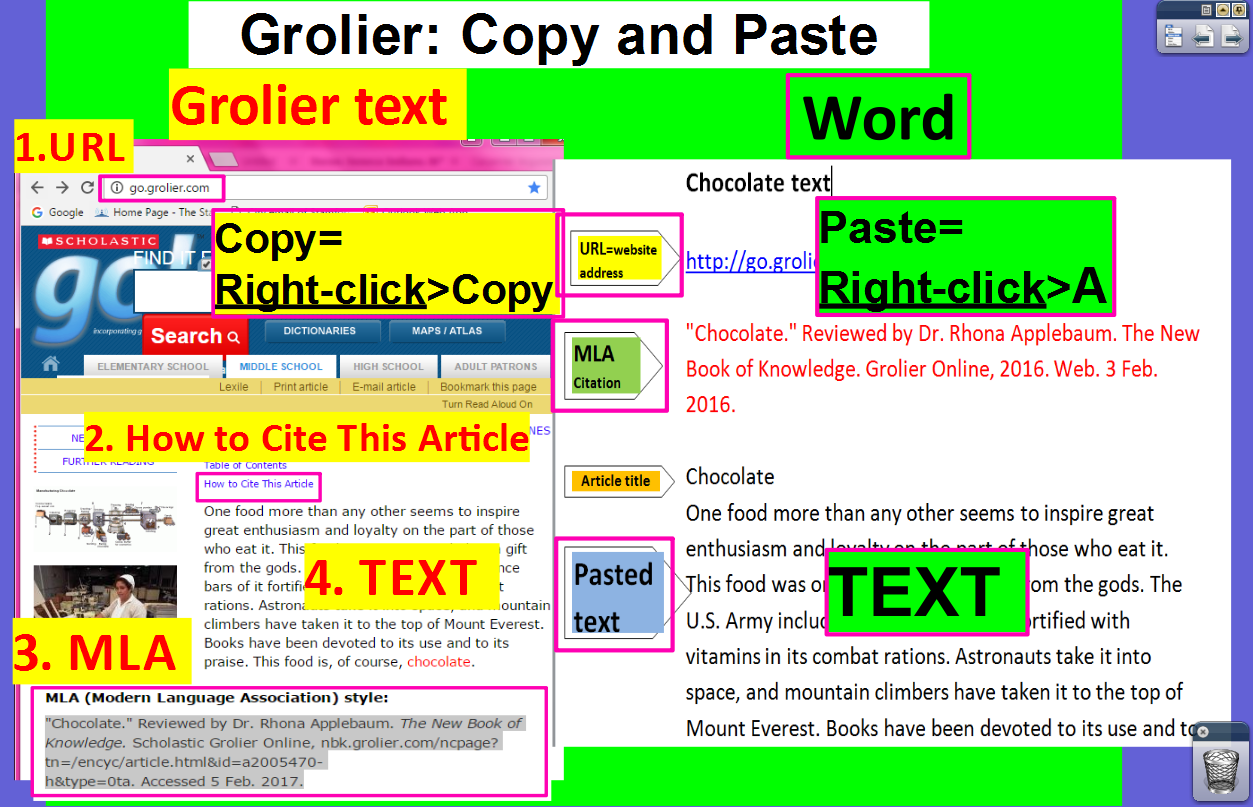 Locate video games text from NewsbankNewsbank=toronline.org>Media Policies>TOR Media Website>Scroll Down to Destiny link>TOR>Newsbank>Access World NewsSearch the article title below OR click on the link (Ctrl Click)Copy and paste (Right-click>A) the article’s URL, MLA citation and text to a blank Word document (Ctrl N).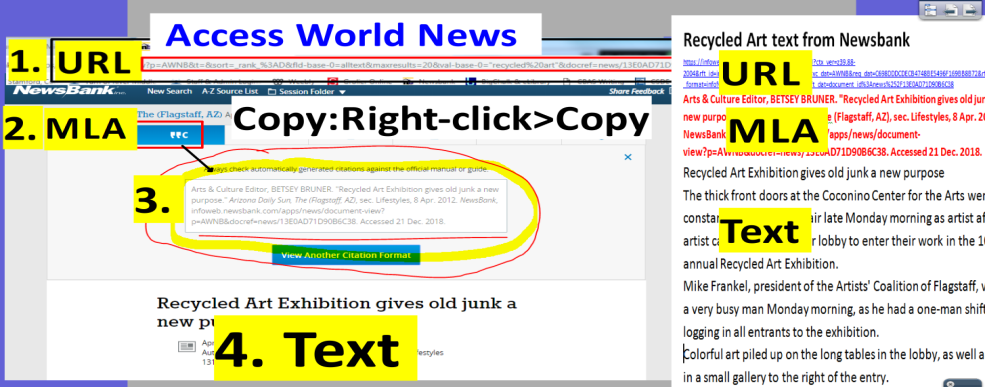 Find evidence (fact, statistic, quote) to support or dispute your claim.  YES, video games are good for people:Age Restrictions Sought for Video Game Saleshttps://infoweb.newsbank.com/apps/news/document-view?p=AWNB&t=readinglevel%3A0850-1050%21850-1050L%2B%2528Grade%2B6%2529&sort=_rank_%3AD&fld-base-0=alltext&maxresults=20&val-base-0=video%20games%20violent%20behavior&docref=news/14CD6F124B8CD068Can Good Come Of Video Games?https://infoweb.newsbank.com/apps/news/document-view?p=AWNB&t=readinglevel%3A0850-1050%21850-1050L%2B%2528Grade%2B6%2529&sort=_rank_%3AD&fld-base-0=alltext&maxresults=20&val-base-0=video%20games%20violent%20behavior&docref=news/1493EDAC4619C868GAMES'S ON - FACE-TO-FACE COMPETITION ADDS SOCIAL SKILLS TO THE COMPUTER WORLDhttps://infoweb.newsbank.com/apps/news/document-view?p=AWNB&t=readinglevel%3A0850-1050%21850-1050L%2B%2528Grade%2B6%2529&sort=_rank_%3AD&fld-base-0=alltext&maxresults=20&val-base-0=video%20games%20violent%20behavior&docref=news/101F47272B7D3E49No, video games are bad for people:STUDIES FIND LINK BETWEEN VIDEO GAMES, VIOLENCEhttps://infoweb.newsbank.com/apps/news/document-view?p=AWNB&t=readinglevel%3A0850-1050%21850-1050L%2B%2528Grade%2B6%2529&sort=_rank_%3AD&fld-base-0=alltext&maxresults=20&val-base-0=video%20games%20violent%20behavior&docref=news/0EB76CAE8470F3C4VIOLENT VIDEO GAMES A HEARTLESS HOBBYhttps://infoweb.newsbank.com/apps/news/document-view?p=AWNB&t=readinglevel%3A0850-1050%21850-1050L%2B%2528Grade%2B6%2529&sort=_rank_%3AD&fld-base-0=alltext&maxresults=20&val-base-0=video%20games%20violent%20behavior&docref=news/1088D3D5352C3181Video games affect children's aggressivenesshttps://infoweb.newsbank.com/apps/news/document-view?p=AWNB&t=readinglevel%3A0850-1050%21850-1050L%2B%2528Grade%2B6%2529&sort=_rank_%3AD&fld-base-0=alltext&maxresults=20&val-base-0=video%20games%20violent%20behavior&docref=news/13DED5A7408FAD40Introductory ParagraphIntroductory ParagraphIntroductory ParagraphIntroductory ParagraphIntroductory ParagraphIntroductoryParagraphTopic = Video games.  Are video games good for people?Topic = Video games.  Are video games good for people?Topic = Video games.  Are video games good for people?Topic = Video games.  Are video games good for people?IntroductoryParagraphBackground information about video games from Grolier:Background information about video games from Grolier:Background information about video games from Grolier:Background information about video games from Grolier:IntroductoryParagraphMLA Citation of Source: MLA Citation of Source: MLA Citation of Source: MLA Citation of Source: IntroductoryParagraphClaim= Your basic belief about a particular topic, issue, event or idea. An opinion, proposal, evaluation or cause and effect statement. Think in terms of good or bad/right or wrong/pro or con.Claim= Your basic belief about a particular topic, issue, event or idea. An opinion, proposal, evaluation or cause and effect statement. Think in terms of good or bad/right or wrong/pro or con.Claim= Your basic belief about a particular topic, issue, event or idea. An opinion, proposal, evaluation or cause and effect statement. Think in terms of good or bad/right or wrong/pro or con.Claim= Your basic belief about a particular topic, issue, event or idea. An opinion, proposal, evaluation or cause and effect statement. Think in terms of good or bad/right or wrong/pro or con.IntroductoryParagraphClaimClaim Video games are  Video games are IntroductoryParagraphIntroductoryParagraphThesis statement =sentence that summarizes the main point or claim of an essay or paper that is developed, supported, and explained by examples and evidence.  Thesis statement =sentence that summarizes the main point or claim of an essay or paper that is developed, supported, and explained by examples and evidence.  Thesis statement =sentence that summarizes the main point or claim of an essay or paper that is developed, supported, and explained by examples and evidence.  Thesis statement =sentence that summarizes the main point or claim of an essay or paper that is developed, supported, and explained by examples and evidence.  IntroductoryParagraphThesis statementThesis statementGather evidence from the text to support your claimGather evidence from the text to support your claimGather evidence from the text to support your claimGather evidence from the text to support your claim2nd ParagraphFirst reason to support your claim: First reason to support your claim: First reason to support your claim: 2nd ParagraphFirst reason evidence (fact, statistic or quote):First reason evidence (fact, statistic or quote):First reason evidence (fact, statistic or quote):2nd ParagraphMLA Citation of Source: MLA Citation of Source: MLA Citation of Source: 3rd ParagraphSecond reason to support your claim: Second reason to support your claim: Second reason to support your claim: 3rd ParagraphSecond reason evidence (fact, statistic or quote):Second reason evidence (fact, statistic or quote):Second reason evidence (fact, statistic or quote):3rd ParagraphMLA Citation of Source: MLA Citation of Source: MLA Citation of Source: 4th ParagraphThird reason against  your claim (counter claim): Third reason against  your claim (counter claim): Third reason against  your claim (counter claim): 4th ParagraphThird reason evidence (fact, statistic or quote):Third reason evidence (fact, statistic or quote):Third reason evidence (fact, statistic or quote):MLA Citation of Source: MLA Citation of Source: MLA Citation of Source: ConclusionConclusionConclusionConclusion5th ParagraphRestate your claim and explain whether video games are good or bad for people.Restate your claim and explain whether video games are good or bad for people.Restate your claim and explain whether video games are good or bad for people.